Protokoll 9 - 04 10.2021Norsk Kennel KlubbOrg.nr.: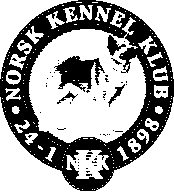      Region Telemark & Vestfold      Kontonr. 15061217646Saknr.SakTil behandlingVedtak1Dato, Sted04.10.2021 Teams
Tilstede: Anne Marit, Mona,
Aud, Siri, Nina, Magnar, Marianne og Anita Ikke møtt: Willy, Magnar2Protokoll nr.8 14.09.21Gjennomgå 8/21
Godkjent. 3Økonomi
På konto 327.972,-


Momsplikt på inntekt >140.000,- ?

Tilskudd fra studieforbundetOppgjør oppdretterskole er ferdigstilt.

DBO rettledning-regler. Siri sjekker opp. 

Følge opp ifm. deltagere på oppdretterskolen. Mona.5Aktiviteter i regionens regiOppdretterskolen NKK 25.-26.09 Torp Hotel, Sandefjord, Astrid Inderbø og Nina Hansen.Fullført med 40 deltagere (korona restr.)
Godt gjennomført og interessant helg. 7Klubber i region Te-VeRS sakspapirer sendes ut 18.10Kalle inn hundeklubbene til Teams møte før RS, for gjennomgang av RS saker og valg. 99NKK’s utstilling Brunstad 20-21.11































NKK utstilling 
BØ 2022Tekninsk arrangør.




Tekninsk arrangørKontrakt med Dag C.Lie - NKK, noen endringer, så signere. AM lokal plassjef / skriveransvaring.
Siri økonomiansvarlig.
Inntekter, 100.000,-
22 ringer pr. dag.
Skriver behov 22 pr. dag + 2-3 i reserve. Trenger 10 riggere fredag fra kl.16.00 og søndag for ned rigging.  
3 pers. X 2 ved innganger og  4 pers. i hallen som serverer i teltene og bygger om til grupper. Tekninsk hjelpere/ mannskap får 500,- pr. dag. Alle i styret må jobbe for å få på plass mannskap, og melde de inn til AM med e-mail adresse og tlf. nr.
Sponsorbrød og kaker,
kontakte veterinær Janicke, Stokke. Blomster iht. liste, Hageland Gjennestad og kontakte Sandefjord HK om mulig tekninsk hjelp. AM. 
Kontakte Larvik HK for tekninsk hjelp. Mona.
Regionen får et eget rom. Aud  romansvarlig, mat smøres her for riggere, vakter.
Nina kontakter medier, NRK for pressedekning.
Legge ut på facebook. AS.
AM har kontakt med Dag C. Lie i NKK ang. kontrakten.
Lydighet og agility utgår i år. 
AM snakker med GHK og BØ & Sauherad om de da vil hjelpe til med utstillingen. 
Ivar Horgmo er kontaktet ifm. tekninsk hjelp.

Sette opp liste på mannskap for rigging, skrivere, avklare ansvar og oppgaver når vi får kontrakten fra NKK.11Region-samarbeideMøte med regionene dagen før RS 26/11.Mona og Siri møter.13ÅrsmøteFastsette dato24.03.22 Kl. 19.00 Holms kafeteria. Mona bestiller lokale.14NKK-RS27.11 endret til en dag.Mona og Siri møter, må meldes inn før 05.1118EventueltKurs, hundehygge, fagkunnskap, arrangement som fremmer våre raser. Innspill fra Nina, hva kan vi tilby som region, for økt kunnskap om hund, raser, eller noe som fremmer ulike deler av hundesporten ? Tas videre på neste styremøte.19Neste styremøteFastsette dato20.10.21 kl.19:30, Teams